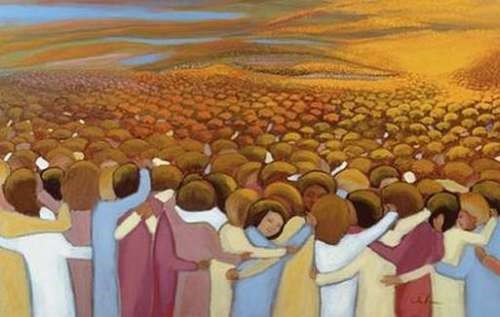 Le jour de la ToussaintC’est à toi que je penseMon saint Patron.Je porte le même prénom que toiQui es déjà au Ciel, près de Jésus.Je veux faire comme toi,Saint Patron.Et si je ne le connais pas,Seigneur,Aide-moi à devenir Saint !